В Хакасии продолжается подготовка к единому дню голосования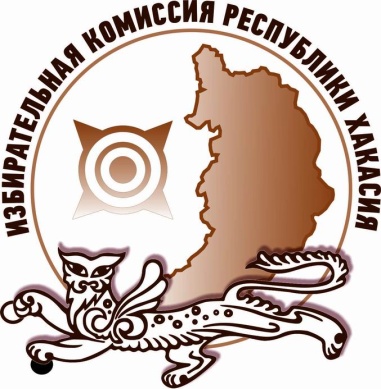 В Хакасии на выборах, назначенных на единый день голосования 13 сентября 2020 года, продолжается прием документов кандидатов на регистрацию.По состоянию на 27 июля на территории республики зарегистрированы 79 кандидатов. На выборах глав муниципальных образований зарегистрировано 9 кандидатов. Из них: в городе Черногорске – 5 человек, в Аскизском районе – 3 человека, в Ширинском районе – 1 человек.На выборах депутатов представительных органов статус зарегистрированных кандидатов получили 70 человек: в Аскизском районе – 36 кандидатов, в Орджоникидзевском районе – 31 кандидат, в Таштыпском районе – 3 кандидата.По итогам проверки представленных документов ни одному из кандидатов в регистрации не отказано.Избирательная комиссия Республики Хакасия напоминает: прием документов кандидатов для регистрации завершается в 17:00 часов 3 августа 2020 года. Подробную информацию о ходе избирательных кампаний можно найти на официальном сайте избиркома Хакасии в сети Интернет.Отдел общественных связей и информации ИК РХ23-94-37